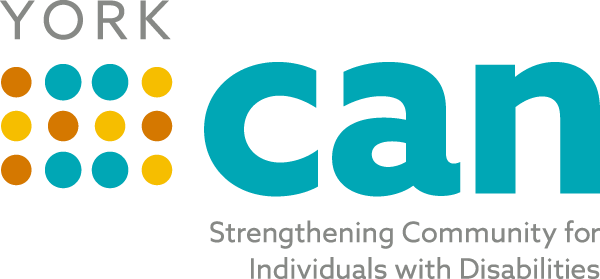 Envisioning a fully inclusive York County community with equitable opportunities for people of all abilitiesOur Mission is to bridge self-advocates, service providers, families, caregivers and professionals to make York County a better place to live for people of all abilities.Steering Team AgendaTuesday, June 8th, 20218:00 AMIn Person at Gravity Center- Basement-153 Oakland Ave, Rock Hill 29730Zoom : https://zoom.us/j/92271896496 Next Meeting:   July 20th 2021 at 8:00 AMTopicPersonWelcome/ Review of Minutes from last meetingLauraOld Business/Updates:NDEA Mayor ProclamationWebpage/Facebook Updates- post protocol- June launchFollow Up from Greenville CAN PresentationLaura/MichelleLauraAllNew Business and Updates:* Review of Themes from Focus groups/ Next group-6-17-21* Next Informational Meeting- Thurs. 6-24-21 at Noon* ADA Coordinator Information Update-? Next steps*York CAN Kickoff- Resource Night- October 5th * Lunch and Learn events- ? August* Transition Advisory Council- Add as a Priority Work GroupLauraJordanSamanthaAllTopics for Today’s Discussion:Terminology for Steering Team and York CAN groupsCollective Impact Model and our organizational structureArticles of Collaboration and Agency agreementLaura/AllFuture Topics:Review website/guidelines for posting- JulyStrategic Planning- August/SeptemberTalent Pipeline- After Kickoff- November Review Action Plan Items/ Next Steps- Adjourn